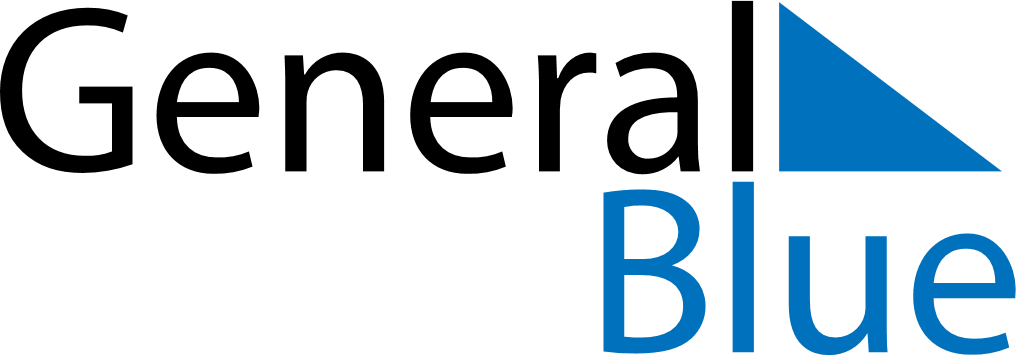 December 2024December 2024December 2024December 2024December 2024December 2024Tobias Barreto, Sergipe, BrazilTobias Barreto, Sergipe, BrazilTobias Barreto, Sergipe, BrazilTobias Barreto, Sergipe, BrazilTobias Barreto, Sergipe, BrazilTobias Barreto, Sergipe, BrazilSunday Monday Tuesday Wednesday Thursday Friday Saturday 1 2 3 4 5 6 7 Sunrise: 4:59 AM Sunset: 5:42 PM Daylight: 12 hours and 43 minutes. Sunrise: 4:59 AM Sunset: 5:43 PM Daylight: 12 hours and 43 minutes. Sunrise: 4:59 AM Sunset: 5:43 PM Daylight: 12 hours and 44 minutes. Sunrise: 4:59 AM Sunset: 5:44 PM Daylight: 12 hours and 44 minutes. Sunrise: 5:00 AM Sunset: 5:44 PM Daylight: 12 hours and 44 minutes. Sunrise: 5:00 AM Sunset: 5:45 PM Daylight: 12 hours and 45 minutes. Sunrise: 5:00 AM Sunset: 5:46 PM Daylight: 12 hours and 45 minutes. 8 9 10 11 12 13 14 Sunrise: 5:01 AM Sunset: 5:46 PM Daylight: 12 hours and 45 minutes. Sunrise: 5:01 AM Sunset: 5:47 PM Daylight: 12 hours and 45 minutes. Sunrise: 5:01 AM Sunset: 5:47 PM Daylight: 12 hours and 45 minutes. Sunrise: 5:02 AM Sunset: 5:48 PM Daylight: 12 hours and 45 minutes. Sunrise: 5:02 AM Sunset: 5:48 PM Daylight: 12 hours and 46 minutes. Sunrise: 5:03 AM Sunset: 5:49 PM Daylight: 12 hours and 46 minutes. Sunrise: 5:03 AM Sunset: 5:49 PM Daylight: 12 hours and 46 minutes. 15 16 17 18 19 20 21 Sunrise: 5:03 AM Sunset: 5:50 PM Daylight: 12 hours and 46 minutes. Sunrise: 5:04 AM Sunset: 5:50 PM Daylight: 12 hours and 46 minutes. Sunrise: 5:04 AM Sunset: 5:51 PM Daylight: 12 hours and 46 minutes. Sunrise: 5:05 AM Sunset: 5:51 PM Daylight: 12 hours and 46 minutes. Sunrise: 5:05 AM Sunset: 5:52 PM Daylight: 12 hours and 46 minutes. Sunrise: 5:06 AM Sunset: 5:52 PM Daylight: 12 hours and 46 minutes. Sunrise: 5:06 AM Sunset: 5:53 PM Daylight: 12 hours and 46 minutes. 22 23 24 25 26 27 28 Sunrise: 5:07 AM Sunset: 5:53 PM Daylight: 12 hours and 46 minutes. Sunrise: 5:07 AM Sunset: 5:54 PM Daylight: 12 hours and 46 minutes. Sunrise: 5:08 AM Sunset: 5:54 PM Daylight: 12 hours and 46 minutes. Sunrise: 5:08 AM Sunset: 5:55 PM Daylight: 12 hours and 46 minutes. Sunrise: 5:09 AM Sunset: 5:55 PM Daylight: 12 hours and 46 minutes. Sunrise: 5:09 AM Sunset: 5:56 PM Daylight: 12 hours and 46 minutes. Sunrise: 5:10 AM Sunset: 5:56 PM Daylight: 12 hours and 46 minutes. 29 30 31 Sunrise: 5:10 AM Sunset: 5:57 PM Daylight: 12 hours and 46 minutes. Sunrise: 5:11 AM Sunset: 5:57 PM Daylight: 12 hours and 46 minutes. Sunrise: 5:11 AM Sunset: 5:58 PM Daylight: 12 hours and 46 minutes. 